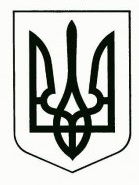 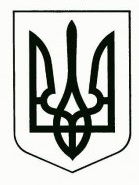 УкраїнаМЕНСЬКА МІСЬКА РАДАЧернігівська область(восьма сесія восьмого скликання)ПРОЕКТ  РІШЕННЯ30 липня 2021 року 	№___Про внесення змін до рішення третьої сесії Менської міської ради восьмого скликання від 19 лютого 2021 року № 56	За результатами інвентаризації майна, яке перебувало на балансі Менського районного центру соціальних служб для сім’ї, дітей та молоді на момент ліквідації, проведеної комісією в складі депутатів Корюківської районної ради та представників установ - фактичних користувачів майна, керуючись                 ст. 26, 60 Закону України «Про місцеве самоврядування в Україні» Менська міська радаВИРІШИЛА:	1. Внести зміни до рішення третьої сесії Менської міської ради восьмого скликання від 19 лютого 2021 року № 56 «Про клопотання перед Корюківською районною радою щодо передачі до комунальної власності Менської міської територіальної громади майна» виклавши додаток до рішення в новій редакції (додається). Міський голова                                                                              Г.А. ПримаковДодаток до рішення 3 сесії Менської міської ради  8 скликання від 19 лютого 2021 року № 56 «Про клопотання перед Корюківською районною радою щодо передачі до комунальної власності Менської міської  територіальної громади майна» (в редакції рішення 8 сесії Менської  міської ради 8 скликання від 30 липня 2021 року № ____)Перелік майна, що перебувало в оперативному управлінні та на балансі Менського районного центру соціальних служб для сім'ї, дітей та молоді, яке пропонується до безоплатної передачі у комунальну власність Менської міської територіальної громади	     ___________________________                                                                      Основні засобиІнвентарний номерІнвентарний номеркількістьсумаПрофілактор Профілактор Профілактор Профілактор 1049006104900610490061594,00Фітнес станція СтімулФітнес станція СтімулФітнес станція СтімулФітнес станція Стімул10490041049004104900413291,00Велосипеди чоловічіВелосипеди чоловічіВелосипеди чоловічіВелосипеди чоловічі10504002,10504003,10504009, 1050401310504002,10504003,10504009, 1050401310504002,10504003,10504009, 1050401343960,00Велосипеди жіночіВелосипеди жіночіВелосипеди жіночіВелосипеди жіночі10504001,10504004,10504005, 1504006, 10504007, 10504012, 10504015, 10504016, 1050401710504001,10504004,10504005, 1504006, 10504007, 10504012, 10504015, 10504016, 1050401710504001,10504004,10504005, 1504006, 10504007, 10504012, 10504015, 10504016, 1050401798910,00ТентТентТентТент10630031063003106300311651,00Лава ОптімаЛава ОптімаЛава ОптімаЛава Оптіма10490051049005104900511282,00Монітор АсусМонітор АсусМонітор АсусМонітор Асус10480161048016104801611500,00Комп"ютер БравоКомп"ютер БравоКомп"ютер БравоКомп"ютер Браво1018017,1048023,1048019,1048020, 1048021, 1048022, 1048024, 1048026, 1048027, 1048030, 1048031, 1048032, 10480331018017,1048023,1048019,1048020, 1048021, 1048022, 1048024, 1048026, 1048027, 1048030, 1048031, 1048032, 10480331018017,1048023,1048019,1048020, 1048021, 1048022, 1048024, 1048026, 1048027, 1048030, 1048031, 1048032, 10480331337050,00Комп"ютер Браво ЕкспертКомп"ютер Браво ЕкспертКомп"ютер Браво ЕкспертКомп"ютер Браво Експерт10480361048036104803613960,00Комп"ютер ЛеновоКомп"ютер ЛеновоКомп"ютер ЛеновоКомп"ютер Леново10480371048037104803713150,00Принтер НР 2055Принтер НР 2055Принтер НР 2055Принтер НР 205510480391048039104803912620,00Проектор Проектор Проектор Проектор 10480401048040104804013230,00БуклетницяБуклетницяБуклетницяБуклетниця10640011064001106400111880,00Копіювальний апарат КенонКопіювальний апарат КенонКопіювальний апарат КенонКопіювальний апарат Кенон10480421048042104804214550,00ДиванДиванДиванДиван10604000210604000210604000213875,00КондиціонерКондиціонерКондиціонерКондиціонер10490010104900101049001013400,00КондиціонерКондиціонерКондиціонерКондиціонер10490011104900111049001113400,00КондиціонерКондиціонерКондиціонерКондиціонер10149012101490121014901215900,00Малоцінні необоротні матеріальні активиМалоцінні необоротні матеріальні активиМалоцінні необоротні матеріальні активиМалоцінні необоротні матеріальні активиКрісло офіснеКрісло офіснеКрісло офіснеКрісло офісне1137141,11371591137141,113715922600,00ФаксФаксФаксФакс1137017113701711700,00Шафа офіснаШафа офіснаШафа офіснаШафа офісна113030,113031113030,113031221000,00Стіл робочийСтіл робочийСтіл робочийСтіл робочий1137023113702311250,00Стіл комп"ютСтіл комп"ютСтіл комп"ютСтіл комп"ют1137040113704011350,00Шафа для книгШафа для книгШафа для книгШафа для книг11304211304222450,00Шафа для книгШафа для книгШафа для книгШафа для книг11303211303211680,00Крісло офіснеКрісло офіснеКрісло офіснеКрісло офісне1137140113714011300,00Жалюзі вертикальніЖалюзі вертикальніЖалюзі вертикальніЖалюзі вертикальні11307189,1130719011307189,11307190221175,00Жалюзі горизонтальніЖалюзі горизонтальніЖалюзі горизонтальніЖалюзі горизонтальні1130719111307191771897,00Стіл письмовийСтіл письмовийСтіл письмовийСтіл письмовий113048113048221100,00Екран проекційнийЕкран проекційнийЕкран проекційнийЕкран проекційний1137041113704111990,00Монітор Філіпс 19Монітор Філіпс 19Монітор Філіпс 19Монітор Філіпс 191137048,1137062,1137072,1137076, 1137078, 1137077, 1137056, 1137051, 1137068, 1137054, 1137042, 1137044, 1137060,1137073, 11370521137048,1137062,1137072,1137076, 1137078, 1137077, 1137056, 1137051, 1137068, 1137054, 1137042, 1137044, 1137060,1137073, 1137052151513500,00Принтер КенонПринтер КенонПринтер КенонПринтер Кенон1137069,1137074,1137053, 1137079,1137080, 1137047, 1137071,1137067,1137057,1137050,1137069,1137045,1137043,11370611137069,1137074,1137053, 1137079,1137080, 1137047, 1137071,1137067,1137057,1137050,1137069,1137045,1137043,1137061141413300,00Стіл письмовийСтіл письмовийСтіл письмовийСтіл письмовий1137097, 1137089, 1137034, 1137086, 1137091, 1137090, 1137033, 1137084, 1137093, 1137092, 1137083, 1137085, 1137087 ,1137098, 1137099, 1137094, 1137095, 1137096 1137097, 1137089, 1137034, 1137086, 1137091, 1137090, 1137033, 1137084, 1137093, 1137092, 1137083, 1137085, 1137087 ,1137098, 1137099, 1137094, 1137095, 1137096 181810800,00Шафа офіснаШафа офіснаШафа офіснаШафа офісна1137144,113071611137144,11307161221400,00Вішак для одягуВішак для одягуВішак для одягуВішак для одягу1137105,11371006,113071681137105,11371006,11307168331314,00Стільці офісніСтільці офісніСтільці офісніСтільці офісні1137124,1137115,1137121,1137108,1137109, 1137112, 1137113,1137128,1137116,1137119,1137127,1137110,1137111,1137123,1137120,1137122,1137117,1137118,1137114,1137138,1137139,1137129,1137130,1137131,1137132,1137133,1137134,1137135,11371361137124,1137115,1137121,1137108,1137109, 1137112, 1137113,1137128,1137116,1137119,1137127,1137110,1137111,1137123,1137120,1137122,1137117,1137118,1137114,1137138,1137139,1137129,1137130,1137131,1137132,1137133,1137134,1137135,113713629294350,00конвектор керол 2500конвектор керол 2500конвектор керол 2500конвектор керол 25001137142113714211669,00конвектор керол 2000конвектор керол 2000конвектор керол 2000конвектор керол 20001137143113714311599,00шафашафашафашафа1137103113710311700,00стілстілстілстіл1137145113714511463,00конвектор 2500конвектор 2500конвектор 2500конвектор 25001137147,11371461137147,1137146221298,00фліпчартфліпчартфліпчартфліпчарт11307152,1130715311307152,11307153221600,00фліпчартфліпчартфліпчартфліпчарт113071501130715011850,00шафа для паперівшафа для паперівшафа для паперівшафа для паперів11307180, 11307171, 11307159, 11307157,11307177, 11307174, 11307175, 1130718411307180, 11307171, 11307159, 11307157,11307177, 11307174, 11307175, 11307184888000,00шафа комбінованашафа комбінованашафа комбінованашафа комбінована1130716611307166111000,00Вішак для одягуВішак для одягуВішак для одягуВішак для одягу11307168,11307169,11307170,1130788,11307179,11307176,11307182,1130717311307168,11307169,11307170,1130788,11307179,11307176,11307182,11307173883504,00тумбатумбатумбатумба113071651130716511300,00дзеркалодзеркалодзеркалодзеркало113071571130715711215,00шафа кутовашафа кутовашафа кутовашафа кутова1130716311307163111000,00радіотелефон панасонікрадіотелефон панасонікрадіотелефон панасонікрадіотелефон панасонік113071541130715411520,00стоянка для велосипедів на 4 секціїстоянка для велосипедів на 4 секціїстоянка для велосипедів на 4 секціїстоянка для велосипедів на 4 секції113071861130718611466,00стоянка для велосипедів на 8 секційстоянка для велосипедів на 8 секційстоянка для велосипедів на 8 секційстоянка для велосипедів на 8 секцій113071871130718711934,00штатив велбонштатив велбонштатив велбонштатив велбон113071881130718811550,00газосигналізаторгазосигналізаторгазосигналізаторгазосигналізатор11306001,1130600211306001,11306002221100,00стіл Венськийстіл Венськийстіл Венськийстіл Венський1137001,1137002,1137003,11370041137001,1137002,1137003,113700444724,00Майно, яке перебуває в користуванні Майно, яке перебуває в користуванні Майно, яке перебуває в користуванні Майно, яке перебуває в користуванні Комп’ютер  БравоКомп’ютер  БравоКомп’ютер  БравоКомп’ютер  Браво10480251048025112850,00Монітор ФіліпсМонітор ФіліпсМонітор ФіліпсМонітор Філіпс1137058113705811900,00Принтер КенонПринтер КенонПринтер КенонПринтер Кенон1137075113707511950,00ШафаШафаШафаШафа1130111,11301231130111,113012322900,00Комп’ютер Браво ЕкспертКомп’ютер Браво ЕкспертКомп’ютер Браво ЕкспертКомп’ютер Браво Експерт10480351048035113960,00Монітор ФіліпсМонітор ФіліпсМонітор ФіліпсМонітор Філіпс1137070113707011900,00Принтер КенонПринтер КенонПринтер КенонПринтер Кенон1137059113705911950,00Автомобіль ВАЗ21154Автомобіль ВАЗ21154Автомобіль ВАЗ21154Автомобіль ВАЗ21154105100210510021148930,00Мотокоса STILМотокоса STILМотокоса STILМотокоса STIL101603006101603006115399,00ВсьогоВсьогоВсьогоВсього194194238590,00